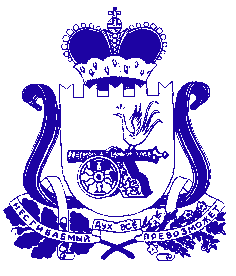              СОВЕТ ДЕПУТАТОВ ЛОИНСКОГО СЕЛЬСКОГО ПОСЕЛЕНИЯ                       СМОЛЕНСКОГО РАЙОНА СМОЛЕНСКОЙ ОБЛАСТИ                                                        РЕШЕНИЕот 10.11.2022 года                                                                                         № 39Об основных показателях прогноза социально-экономического развитияна 2023-2025 годы Лоинского сельскогопоселения    Рассмотрев основные показатели прогноза социально-экономического развития на 2023-2025 годы Лоинского сельского поселения Совет депутатов Лоинского сельского поселения Смоленского района Смоленской областиРЕШИЛ:1.Утвердить основные показатели прогноза социально-экономического развития на 2023-2025 годы Лоинского сельского поселения Смоленского района Смоленской области2. Настоящее решение вступает в силу со дня его официального опубликования в газете «Сельская правда» и размещении на официальном сайте в сети «Интернет» Лоинского сельского поселения Смоленского района Смоленской области.Глава муниципального образованияЛоинского сельского поселения Смоленского района Смоленской области                                          Н.С.ЛапеченковОсновные показатели прогноза социально-экономического развития на 2023-2025 годы по Лоинскому сельскому поселениюОсновные показатели прогноза социально-экономического развития на 2023-2025 годы по Лоинскому сельскому поселениюОсновные показатели прогноза социально-экономического развития на 2023-2025 годы по Лоинскому сельскому поселениюОсновные показатели прогноза социально-экономического развития на 2023-2025 годы по Лоинскому сельскому поселениюОсновные показатели прогноза социально-экономического развития на 2023-2025 годы по Лоинскому сельскому поселениюПоказателиЕдиница измерения2022г. оценкаПрогнозПрогнозПрогнозПрогнозПрогнозПрогнозПрогнозПоказателиЕдиница измерения2022г. оценка2023 г.2024 г.2024 г.2024 г.2025 г.2025 г.2025 г.1. Демография и занятость населенияЧисленность  населения (среднегодовая)человек532527522522522516516516Фонд начисленной заработной платы по организациям, не относящимся к субъектам малого предпринимательствамлн. руб. 3,13,53,83,83,84,14,14,12. Материальное производствоОбъем  отгруженных товаров собственного производства, выполненных работ и услуг:-Раздел B: Добыча полезных ископаемыхтыс. руб. в ценах соотв. лет.  -Раздел C: Обрабатывающие производстватыс. руб. в ценах соот. лет -Раздел Е: Водоснабжение; водоотведение, организация сбора и утилизации отходов, деятельность по ликвидации загрязненийтыс. руб. в ценах соот. лет. Продукция с/х-ва в хозяйствах всех категориймлн.руб.в ценах соот. лет.7073,178,383,23. Потребительский рынокОборот розничной торговли  по организациям, не относящимся к субъектам малого предпринимательствамлн. руб. в ценах соответствующих лет5,15,76,36,8Объем платных услуг населению по организациям, не относящимся к субъектам малого предпринимательствамлн. руб. в ценах соответствующих лет2,32,52,72,9